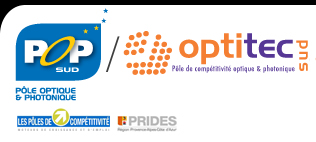 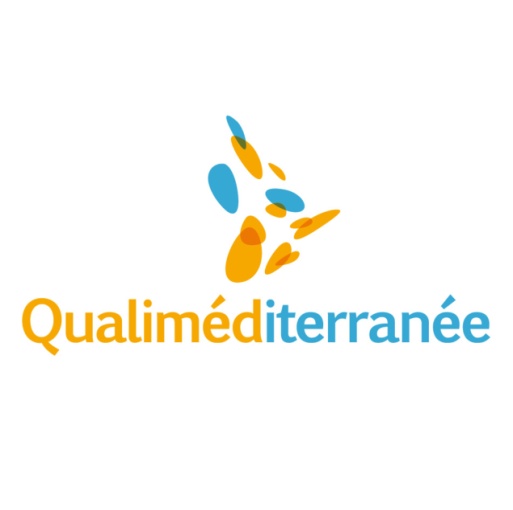 Workshop optique/Photonique et 
ses applications agricoles et agroalimentairesJeudi 29 septembre 2011Agropolis international, Montpellier, FranceLes pôles de compétitivité Qualimediterranée et Optitec en partenariat avec Transferts-LR, l’agglomération de Montpellier et l’association Hélio-SPIR vous convient à un workshop des technologies optiques et ses applications agricoles et agroalimentaires.Cette journée permettra de prendre connaissance de l’état de l’art, des avancées techniques et des travaux de recherche en cours sur cette thématique.Cela sera aussi l’occasion de participer à un speed networking / showroom pour rencontrer des entreprises et des laboratoires de recherche et faire émerger des collaborations et du business.Cette journée sera introduite par une synthèse de l’étude sur l’innovation agro-technologique en Languedoc-Roussillon. 3 sessions thématiques (Etat de l’art, technologies et verrous)Applications optiques/photoniques  pour la caractérisation de la production agricole Applications optiques/photoniques pour le contrôle de procédés agroalimentairesLes technologies pour la serre de demain : croissance des plantes, traitements des effluents, énergies…Pour vous inscrire cliquez iciUne participation à la journée d’un montant de 30€ est demandée aux participants non membres de Qualiméditerranée ou Popsud/OptitecInformationsMatthieu VEZOLLES			04 67 04 75 85, vezolles@qualimediterranee.frEmilie SEVENO-CARPENTIER 	04 67 85 69 39, emilie.seveno-carpentier@popsud.org 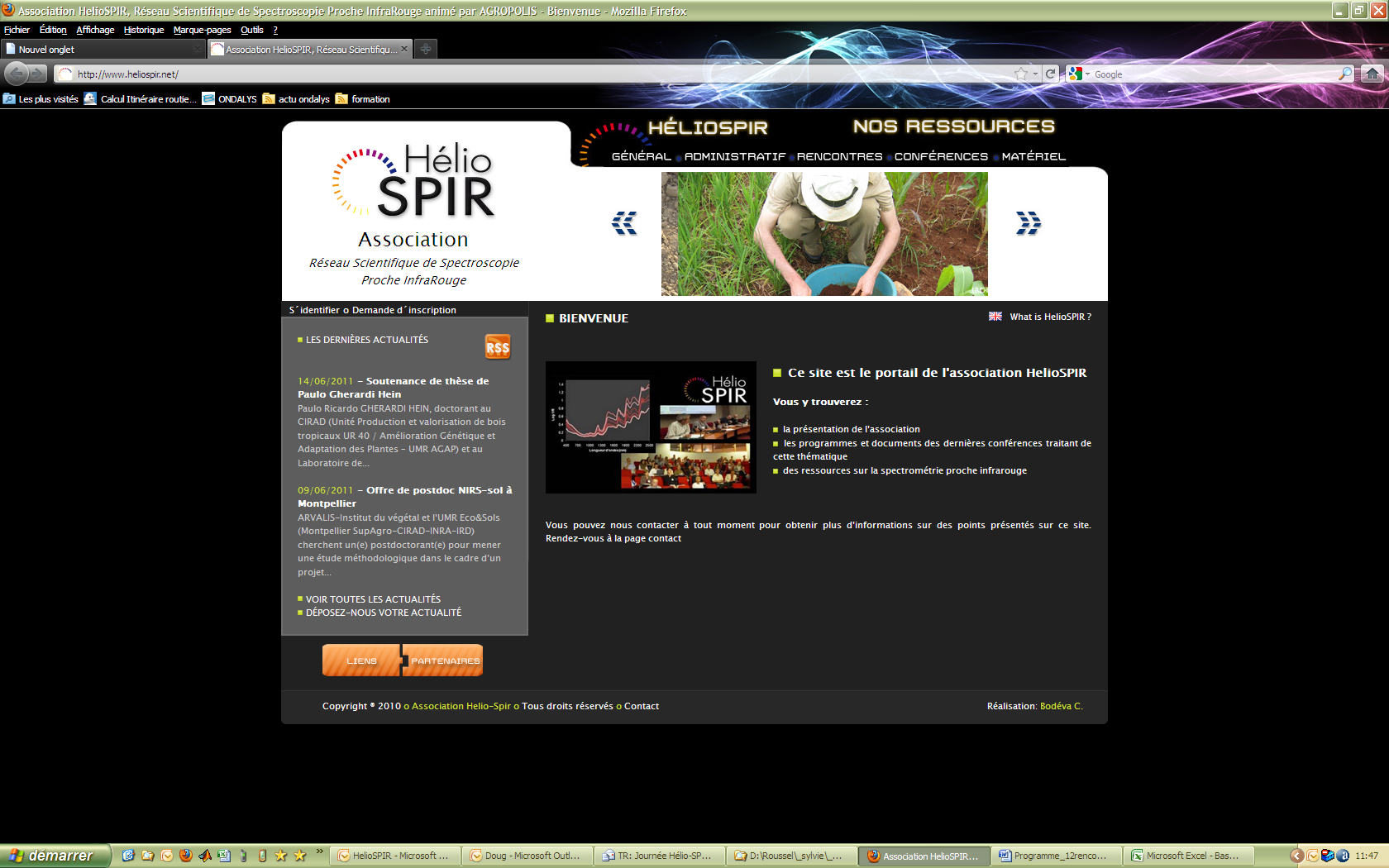 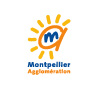 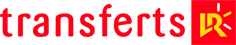 Préprogramme :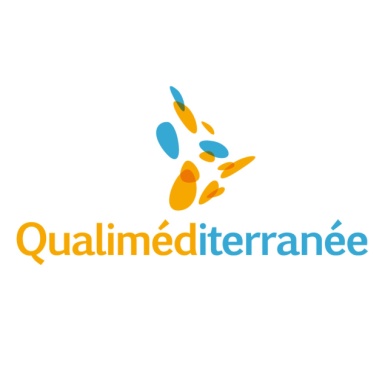 Animation 1ère partie par Jean Michel Roger, Cemagref8h30 - café d’accueil9h00 - Accueil officiel9h15 - Synthèse de l’étude : L’innovation agro-technologique : nouvel enjeu de développement économique en Languedoc-Roussillon. Etat des lieux, synergies et perspectives d’avenir, Olivier Zebic, ZEBIC9h45  Etat de l’art des technologies optiques en agriculture et agroalimentaireApplications au domaine céréalier, Pierre Dardenne et George Sinnaeve, CRA-WallonApplications dans le domaine des fruits et légumes, Christophe Guizard, CemagrefApplications en viti-viniculture, Eric Serrano, Institut Français de la Vigne et du Vin (IFV)10h45 Session 1 « Applications optiques/photoniques pour la caractérisation de la production agricole »Caractérisation des céréales par spectroscopie proche infrarouge, Piet Reyns, Directeur R&D, LimagrainContrôle en ligne des merrains pour la fabrication de fût de chêne pour l’œnologie, RadouxCapteurs optiques UV et outils de diagnostic, Jean Luc Ayral, Force AImagerie Térahertz : mesure du taux d’hydratation des végétaux, Laboratoire Charles Coulomb 12h - Speed networking / show room (stand)13h – BuffetAnimation 2ème partie : Olivier Zébic, Zébic14h Session 2 « Applications optiques/photoniques aux procédés agroalimentaires »Capteur optique pour contrôle de la production en viticulture-œnologie, VivelysContrôle qualité et process par vision, Hervé Turchi, ALCIContrôle optique et vision industrielle, Stéphane Morel, AKEO plusSécurisation biologique basée sur la technologie de la lumière pulsée, Alain Mimouni, CTCPA15h30 Session 3 « Les technologies de la serre de demain »Etat de l’art des technologies en serre, Optimisation des LED pour un éclairage optimal pour la croissance des végétaux, Nordine Lamrani, LamdyneTraitement des effluents, BioUVApplications optiques sur une plateforme de phénotypage, 17h – Fin de la Journée